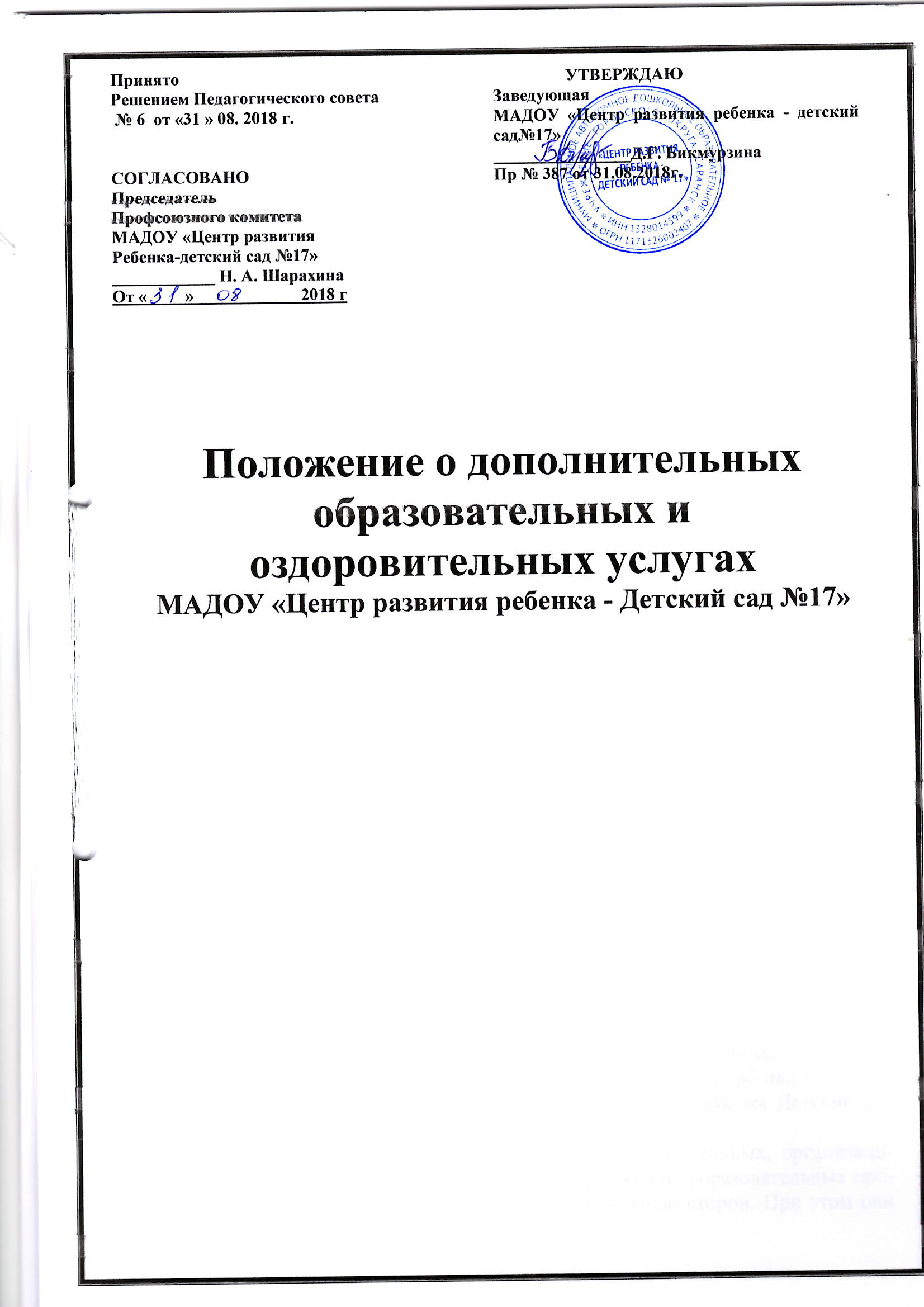 1. Общие положения1.1. Настоящее Положение разработано в соответствии со следующими нормативно-правовыми документами:- Гражданский кодекс Российской Федерации (гл.4, 22, 25 – 29, 39, 54,59);- Федеральный закон «Об образовании»;- Федеральный закон «О некоммерческих организациях»;- Федеральный закон «О бухгалтерском учете»;- «Правила оказания платных образовательных услуг», утвержденные Постановлением Правительства РФ от 15.08.2013 г. №706; - Приказ МО РФ от 10.07.2003г. №2994 «Об утверждении примерной формы договора об оказании платных образовательных услуг в сфере образования»;- Приказ МО РФ от 1.07.2013 г. № 499 «Об утверждении порядка организации и осуществления образовательной деятельности по дополнительным профессиональным программам»  - Устав МАДОУ «Центр развития ребенка Детский сад №17».1.2. Настоящее Положение регламентирует правила организации дополнительных услуг в МАДОУ «Центр развития ребенка Детский сад №17», включая дополнительные платные услуги, и регламентирует отношения, возникающие между потребителем и исполнителем при оказании услуг.Примечание. Применяемые термины:- «потребитель» - законный представитель воспитанника, имеющий намерения заказать либо заказывающий образовательные услуги и услуги специалистов;         - «исполнитель» - образовательное учреждение, оказывающее дополнительные услуги сверх государственного образовательного стандарта;- «дополнительные услуги» - это услуги, оказываемые дошкольным учреждением сверх государственного образовательного стандарта, которые дополнительно оплачиваются потребителем.1.3. Основными целями дополнительных услуг, предоставляемых МАДОУ «Центр развития ребенка Детский сад №17» являются:- наиболее полное удовлетворение потребностей родителей в оздоровлении     и всестороннем воспитании и обучении детей, развитии их способностей и интересов;- совершенствование качества образовательного процесса;- обеспечение единства и преемственности семейного и общественного воспитания;- привлечение средств из дополнительных источников финансирования.1.4. МАДОУ «Центр развития ребенка Детский сад №17» имеет право оказывать дополнительные услуги (в том числе и платные) в соответствии с настоящим Положением и Уставом МАДОУ «Центр развития ребенка Детский сад №17»;1.5. Оказание дополнительных услуг не может наносить ущерб или ухудшать качество основной деятельности МАДОУ «Центр развития ребенка Детский сад №17».1.6. Требования к оказанию дополнительных образовательных, организационных и оздоровительных услуг, в том числе к содержанию образовательных программ, специальных курсов, определяются по соглашению сторон. При этом они должны быть выше предусмотренных государственными образовательными стандартами.2. Перечень дополнительных услуг,оказываемых в МАДОУ «Центр развития ребенка Детский сад №17» Образовательные услуги. Организационные услуги.Оздоровительные услугиКомплексная оздоровительная услуга Дети от3 до 7летДети от 1,5 до 3 лет.2.1. Перечень дополнительных услуг рассматривается на заседании педагогического совета и утверждается Наблюдательным Советом МАДОУ «Центр развития ребенка Детский сад №17»                              3. Порядок оказания дополнительных услуг3.1.  Для оказания дополнительных услуг в МАДОУ «Центр развития ребенка Детский сад №17» создаются необходимые условия с действующими санитарными правилами и нормами (СанПиН), требованиями по охране труда и безопасности здоровья потребителей услуг.3.2.  Назначаются ответственные за организацию дополнительных услуг (заведующая, старший воспитатель, главный бухгалтер).3.3.  В начале каждого года составляется предварительная смета доходов и расходов и другие необходимые мероприятия.3.4. В рекламную деятельность включается доведение до родителей (в том числе размещение на информационных стендах) достоверной информации, обеспечивающей правильный выбор дополнительных услуг.Информация содержит следующие сведения:- уровень и направленность реализуемых основных и дополнительных образовательных программ и сроки их освоения;- перечень дополнительных услуг (оказываемых с согласия родителей), порядок их предоставления;- стоимость дополнительных платных услуг, порядок их оплаты;- перечень лиц, непосредственно оказывающих дополнительные услуги, их образование, стаж, квалификационные категории и др.3.5.  По требованию родителей также предоставляются для ознакомления:-  Устав образовательного учреждения;-  лицензия на осуществление образовательной деятельности и другие документы, регламентирующие организацию образовательного процесса в МАДОУ «Центр развития ребенка Детский сад №17»; -  адрес и телефон учредителя.3.6. Заведующая (на основании предложений ответственных лиц за дополнительные услуги) издает приказ об организации дополнительных услуг. Данные услуги включаются в годовой план работы МАДОУ «Центр развития ребенка Детский сад №17».Приказом утверждаются:-  кадровый состав и его функциональные обязанности;-  перечень дополнительных услуг и порядок их предоставления;-  учебный план и перспективно-тематическое планирование на основе соответствующих программ и методик;-  сметы доходов и расходов (по платным услугам), в том числе расчет на одного потребителя для определения цены услуги;3.7.  В рабочем порядке заведующая рассматривает и утверждает:-  список лиц, получающих конкретную дополнительную услугу (список может дополняться, уточняться в течение учебного периода);-  расписание занятий;-  при необходимости, другие документы (должностные инструкции, форм договоров и соглашений, дополнения и изменения к ним, рекламные материалы, буклеты и т.д.).3.8.  Дополнительные услуги определяются на ученый год, зависят от запросов детей и их родителей (законных представителей). Могут быть: обязательными, по рекомендации специалистов, по выбору родителей, но не в ущерб основной программы, исключая перегрузку детей.3.9.  В период заключения (перезаключения) договоров по просьбе родителей исполнитель предоставляет для ознакомления: - образцы договоров;-  основные и дополнительные программы;3.10.  Исполнитель не вправе оказывать предпочтение одному потребителю перед другим в отношении заключения договора кроме случаев, предусмотренных законом и иными нормативными правовыми актами.3.11. Дополнительные услуги оказываются в нерегламентированное время во вторую половину дня. Место оказания услуг определяется в соответствии с расписанием в свободных (в данное время) помещениях МАДОУ «Центр развития ребенка Детский сад №17»3.12. Наполняемость групп для дополнительных занятий определяется в соответствии с видом дополнительной услуги, но не более 15-20 чел. в группе.3.13. Продолжительность занятий устанавливается от 15 до 40 мин. в зависимости от возраста детей и вида дополнительных услуг.4. Порядок получения и расходования денежных средствот дополнительных платных образовательных и оздоровительных услуг4.1.  Дополнительные платные образовательные, организационные и оздоровительные услуги осуществляются за счет внебюджетных средств: - средств родителей (законных представителей) детей, посещающих МАДОУ «Центр развития ребенка Детский сад №17»;-  благотворительных взносов.4.2. Дополнительные платные образовательные, организационные и оздоровительные услуги регулируются Постановлением Главы Администрации г. о. Саранск «Об утверждении тарифов на платные дополнительные образовательные, оздоровительные, организационные услуги, предоставляемые муниципальными дошкольными образовательными учреждениями и муниципальными автономными дошкольными образовательными учреждениями городского округа Саранск» от 26.10.2012 г. №3571.4.3. Стоимость дополнительных платных услуг определяется по согласованию между исполнителем и потребителем в соответствии с утвержденной сметой. Потребитель обязан оплатить оказываемые услуги не позднее 10 числа текущего месяца.4.4. Оплата дополнительных услуг производится через банк.  В соответствии с законодательством Российской Федерации выдается документ, подтверждающий оплату услуг. Учёт вносимых средств ведется в соответствии с «Инструкцией по бюджетному учету», утвержденной Приказом Министерства финансов РФ от 26.08.2004г. №70н.4.5. Передача наличных денег лицам, непосредственно оказывающим дополнительные платные услуги, или другим лицам запрещена.4.6. Оплата за дополнительные образовательные, организационные и оздоровительные услуги (групповые) взимается по тарифам от дней посещения ребёнком МАДОУ «Центр развития ребенка Детский сад №17» 4.7. При отсутствии специалиста, оказывающего какую-либо дополнительную услугу, пропущенные занятия возвращаются детям в любое другое удобное для них время или производится перераспределение оплаты в следующем месяце.4.8. Расходование средств от платных услуг производится в соответствии с расчетом по платным услугам и с финансовыми возможностями учреждения:1) до 40% направляется в фонд оплаты труда (заработная плата с начислениями специалистам, непосредственно оказывающим платные услуги); 2) до 4 % направляется в фонд оплаты труда (заработная плата с начислениями специалистам, непосредственно оказывающим платные услуги) физиомедсестре; 3) оставшаяся часть средств направляется на развитие материально – технической базы учреждения и на материальные выплаты сотрудникам учреждения по усмотрению руководителя.4.9. МАДОУ «Центр развития ребенка Детский сад №17» вправе производить перераспределение доходов в соответствии с изменением объёма и содержания оказываемых услуг.4.10. Руководитель имеет право производить материальное выплаты сотрудникам учреждения в соответствии с финансовыми возможностями учреждения. 5. Обязанность, права, ответственность исполнителя, заказчика потребителя дополнительных платных услуг5.1. Исполнитель обязан:5.1.1. Организовать и обеспечить надлежащее исполнение услуг. Дополнительные образовательные, развивающие, организационные, оздоровительные и медицинские услуги оказываются в соответствии с учебным планом, календарным учебным планом, графиком и расписанием, разрабатываемыми Исполнителем.5.1.2. Обеспечить для проведения занятий помещения, соответствующие санитарным и гигиеническим требованиям, а также оснащение, соответствующее обязательным нормам и правилам, предъявляемым к образовательному процессу.5.1.3. Во время оказания дополнительных образовательных, развивающих, организационных, оздоровительных и медицинских услуг проявлять уважение к личности Потребителя, оберегать его от всех форм физического и психологического насилия, обеспечить условия укрепления нравственного, физического и психологического здоровья, эмоционального благополучия Потребителя с учетом его индивидуальных особенностей.5.1.4. Сохранить место за Потребителем (в системе оказываемых   учреждением дополнительных услуг) в случае его болезни, лечения, карантина, отпуска родителей и в других случаях пропуска занятий по уважительным причинам.5.2. Обязанности Заказчика.5.2.1. Своевременно и в полном объеме вносить плату за предоставленные услуги.5.2.2. При поступлении Потребителя в Учреждение и в процессе его обучения своевременно предоставлять все необходимые документы, предусмотренные Уставом учреждения.5.2.3. Незамедлительно сообщать руководителю Исполнителя об изменении, фамилии, контактного телефона и места жительства.5.2.4. Извещать руководителя Исполнителя об уважительных причинах отсутствия Потребителя на занятиях.5.2.5. По просьбе Исполнителя приходить для беседы при наличии претензий Исполнителя к поведению Потребителя или его отношению к получению дополнительных образовательных, развивающих, организационных, оздоровительных и медицинских услуг.5.2.6. Проявлять уважение к педагогам, администрации и техническому персоналу Исполнителя.5.2.7. Возмещать ущерб, причиненный Потребителем имуществу Исполнителя в соответствии с законодательством Российской Федерации.5.2.8. Обеспечить Потребителя за свой счет предметами, необходимыми для надлежащего исполнения Исполнителем обязательств по оказанию дополнительных образовательных услуг, в количестве, соответствующем возрасту и потребностям Потребителя.5.2.9. В случае выявления заболевания Потребителя (по заключению учреждений здравоохранения либо медицинского персонала Исполнителя) освободить Потребителя от занятий и принять меры по его выздоровлению.5.2.10. Оказывать Исполнителю посильную помощь5.3. Права Исполнителя, Заказчика, Потребителя.5.3.1. Исполнитель вправе:- отказать Заказчику и Потребителю в заключении договора на новый срок по истечении действия настоящего договора, если Заказчик, Потребитель в период его действия допускали нарушения, предусмотренные гражданским законодательством и настоящим договором и дающие Исполнителю право в одностороннем порядке отказаться от исполнения договора;- отчислить Потребителя за несвоевременную плату;- отчислить Потребителя при нарушении Заказчиком своих обязанностей.5.3.2. Заказчик вправе требовать от Исполнителя предоставления информации:- по вопросам, касающимся организации и обеспечения надлежащего исполнения услуг образовательной, развивающей, организационной, оздоровительной и медицинской деятельности Исполнителя и перспектив ее развития;- о достижениях, поведении, отношении Потребителя к учебе и его способностях в отношении обучения по плану.- Заказчик и Потребитель, надлежащим образом исполнившие свои обязательства, имеют преимущественное право на заключение договора на новый срок по истечении срока действия настоящего договора.5.3.3. Потребитель вправе:- пользоваться имуществом Исполнителя, необходимым для обеспечения образовательного процесса, во время занятий, предусмотренных расписанием.5.4. За неисполнение либо ненадлежащее исполнение обязательств по договору учреждение и родители (законные представители) воспитанников несут ответственность, предусмотренную договором и законодательством РФ, РМ.5.5. Договор может быть расторгнут по соглашению сторон.6. Заключительные положения6.1. МАДОУ «Центр развития ребенка Детский сад №17» оказывает дополнительные платные услуги в порядке и в сроки, определенные данным Положением.6.2. Заведующая МАДОУ «Центр развития ребенка Детский сад №17» несет персональную ответственность за деятельность по осуществлению дополнительных образовательных услуг и её качество.№ п/пНаименование кружкаФорма предоставления услугиВозрастная категория Количество часов/стоимостьКоличество часов/стоимость№ п/пНаименование кружкаФорма предоставления услугиВозрастная категория в неделюв месяц1.Обучение грамотеГрупповаяСтаршая и подготовительная группы1 / 304 / 120 2.Математические ступенькиГрупповаяСтаршая группа1 / 254 / 100 3.Интересная геометрияГрупповая Вторая младшая группа1 / 254 / 100 4.Вокальный ансамбльГрупповаяСтаршая группа1 / 304 / 120 5.Танцевальный калейдоскопГрупповаяСтаршая и подготовительная группы1 / 254 / 100 6.Студия спортивного танцаГрупповая Старшая группа1 / 404 / 160 7.РадугаГрупповаяВторая младшая, средняя, старшая и подготовительная группы1 / 304 / 120 8.Наураша в стране НаурандииГрупповаяПодготовит. группа1 / 404 / 160 9.Эду квестГрупповая Вторая младшая и средняя группы1 / 404 / 160 10.МультимайнГрупповаяСтаршая и подготовительная группы1 / 404 / 160 11.Дружба начинается с улыбкиГрупповаяСтаршая и подготовительная группы1 / 254 / 100 12.Сказочный мир чудес (арт терапия)Групповая Вторая младшая и средняя группы1 / 254 / 100 13.Английский языкГрупповаяСтаршая и подготовительная группы2 / 708 / 56014.Волшебное тестоГрупповаяСтаршая и подготовительная группы1 /254 / 100 15.Детский фитнесГрупповаяПодготовит. группа1 / 304 / 120 16.АквааэробикаГрупповаяСредняя, старшая и подготовительная группы1 / 404 / 160 17.Рукодельники (аппликация)Групповая Средняя группа2 / 508 / 200 18.Театральная студия «Юный артист»Групповая Старшая и подготовительная группы2 / 608 / 24019.Занятия с учителем – логопедом ИндивидуальнаяСтаршая и подготовительная группы (по результатам диагностики)2 /1108 / 4401.Группа продленного дня для детей посещающие группы компенсирующей направленности Групповая Группа компенсирующей направленности5 / 15020 / 600№ п/пВиды услугСтоимость услуг(один сеанс) руб.Обязательное кол-во сеансов в год1Фитотерапия 7,00602Кислородный коктейль (с 3х лет)15,00603Витаминотерапия 12,00404Неспецифическая профилактика заболеваний верхних и нижних дыхательных путей6,00905.Групповое занятие лечебной физкультурой35606.Массаж50607.Точечный массаж11,08.Ультрафиолетовое облучение-тубус - кварц11,00по назначению врача9.Светотерапия-биоптрон40,00по назначению врача10.Аэрозольтерапия 13,00по назначению врача11.Инфракрасная сауна80, 00по назначению врача№№Оздоровительные услуги.Период проведения (сентябрь, декабрь, март)Стоимость услуги одно занятие (сеанс) руб.Кол-во процедурСтоимость услуги в месяц1.1.Витаминотерапия12,015180,02.2.Кислородный коктейль15,010150,03.3.Массаж точечный11,010110,04. 4. Неспецифическая профилактика заболеваний верхних дыхательных путей6,01060,0№Оздоровительные услуги.Период проведения (октябрь, ноябрь, январь, февраль, апрель, май)Оздоровительные услуги.Период проведения (октябрь, ноябрь, январь, февраль, апрель, май)Стоимость услуги одно занятие (сеанс) руб.Кол-во процедурСтоимость услуги в месяц1.КислородотерапияКислородотерапия12,015180,02.Групповое занятие лечебной физкультуройГрупповое занятие лечебной физкультурой35,05210,03.Точечный массажТочечный массаж11,010110,04.ФитотерапияФитотерапия7,0535,0Стоимость комплексной оздоровительной услугиСтоимость комплексной оздоровительной услуги500,0№Оздоровительные услугиСтоимость услуги одно занятие (сеанс) руб.Кол-во процедурСтоимость услуги в месяц1.Витаминотерапия12,010120,02.Фитотерапия7,01070,03.Неспецифическая профилактика заболеваний верхних дыхательных путей6,01590,0Стоимость комплексной оздоровительной услугиСтоимость комплексной оздоровительной услуги280,0